10.10.2019 года в МКДОУ №1 «Ручеек» проходил праздник «Золотая осень». 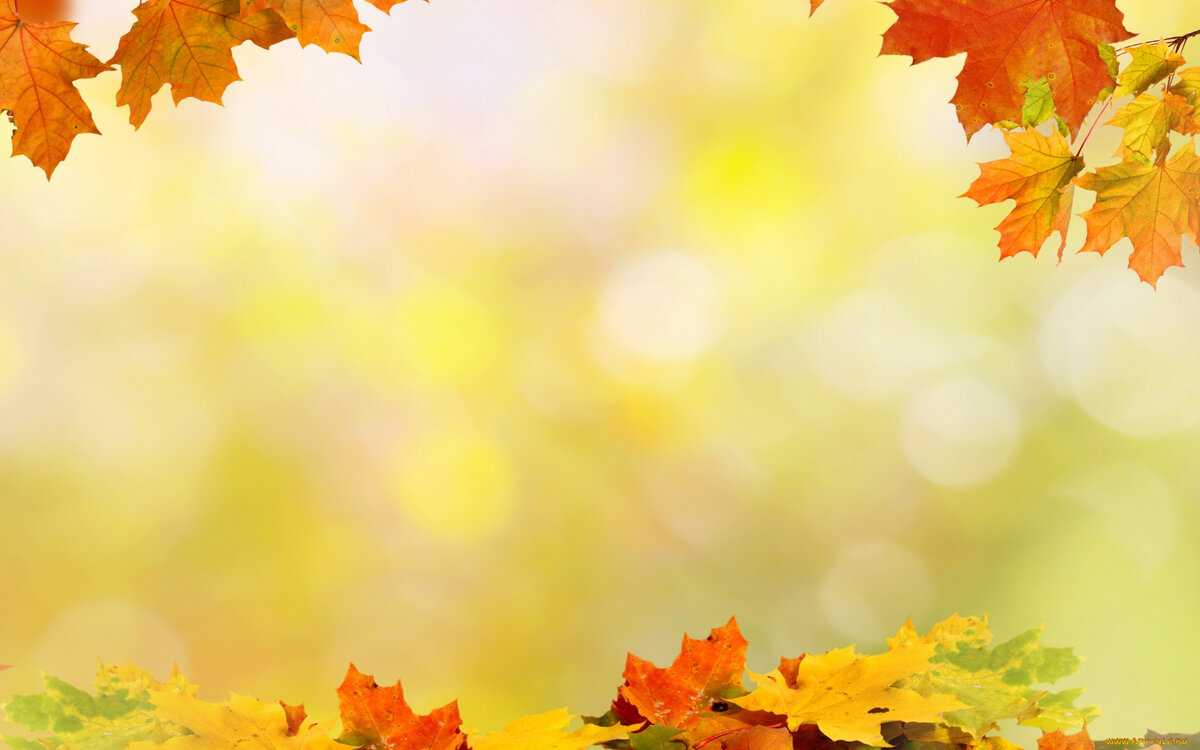 Заглянул сегодня праздник в каждый дом,Потому что бродит Осень за окном.Заглянул сегодня праздник  в детский сад,Чтоб порадовать и взрослых, и ребят.Осенний праздник в детском саду одно из самых ярких и красочных мероприятий. На праздник к детям приходили Осень и Злодей. Вместе с детьми они играли, пели песни, танцевали.По окончанию праздника Осень одарила детей вкусными дарами.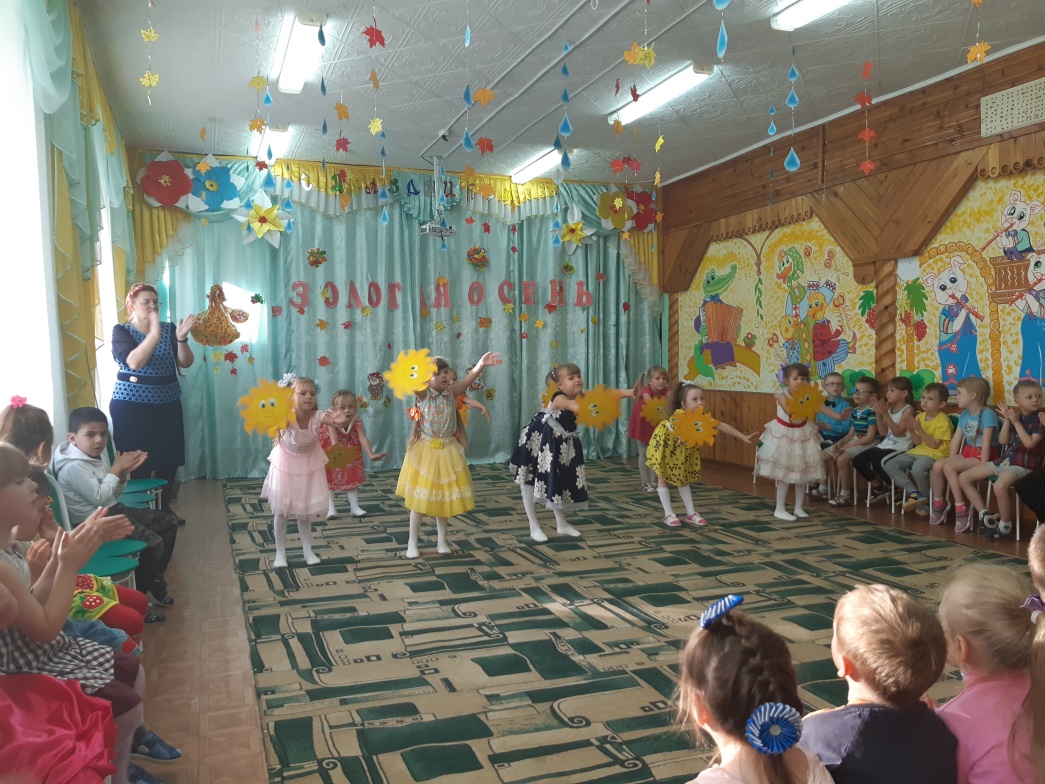 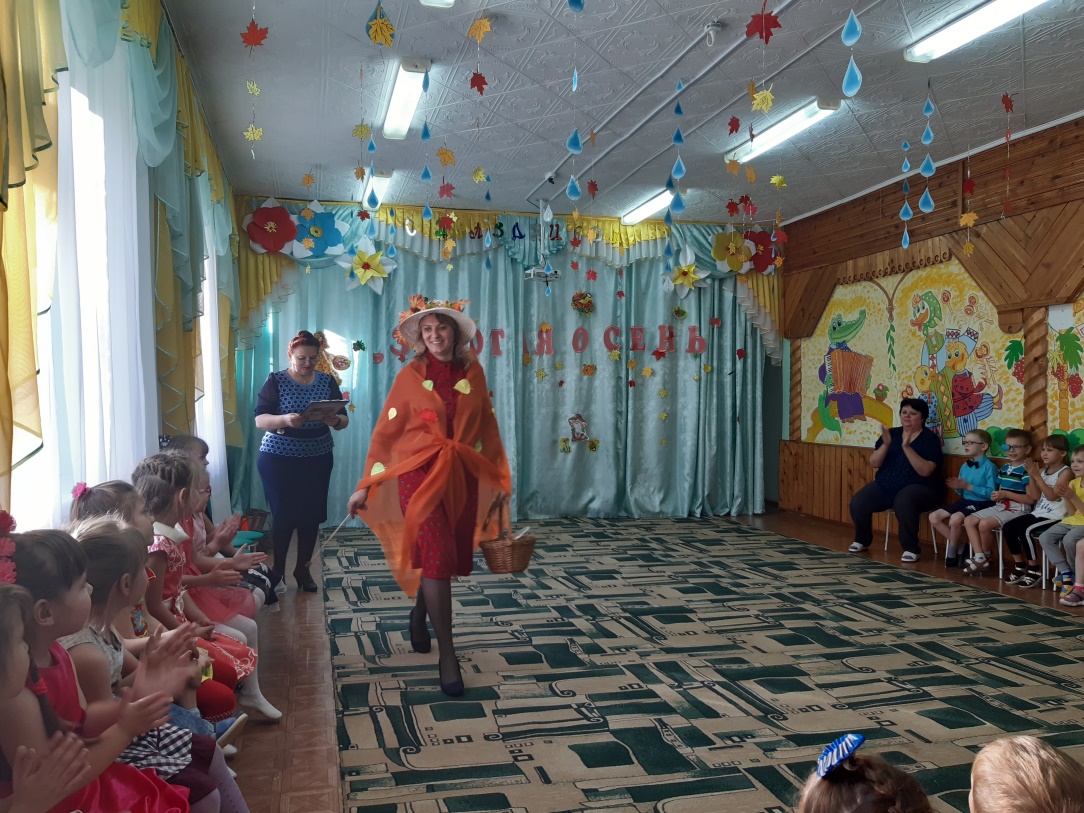 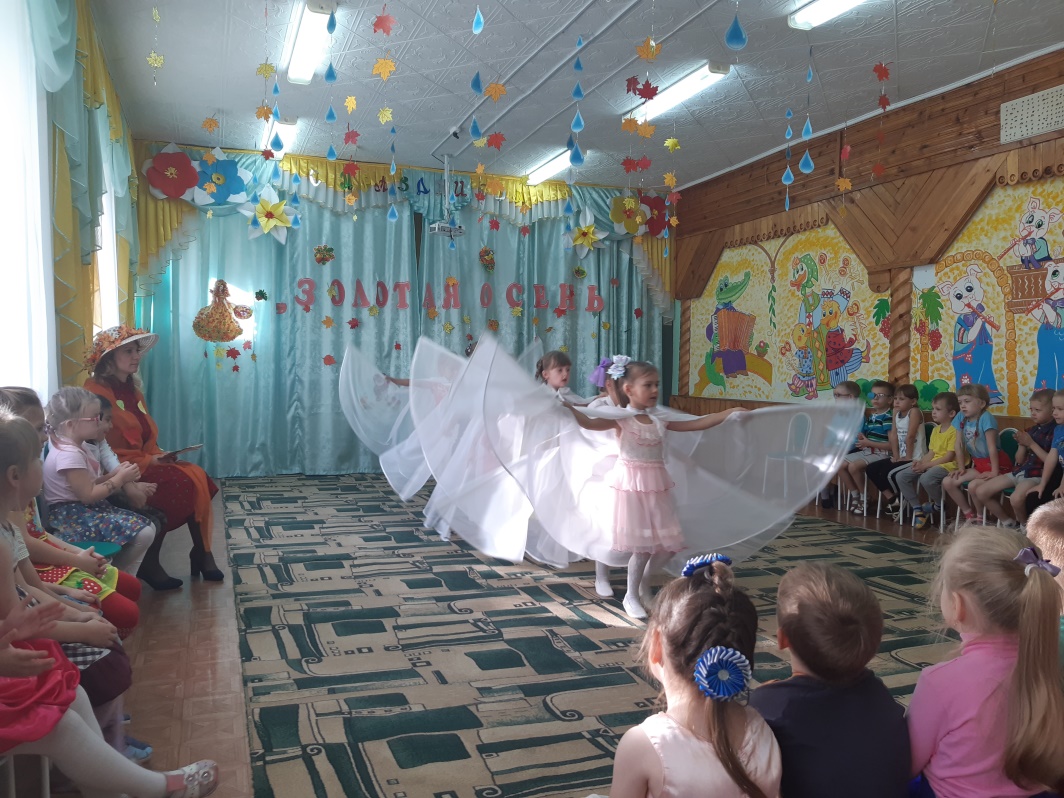 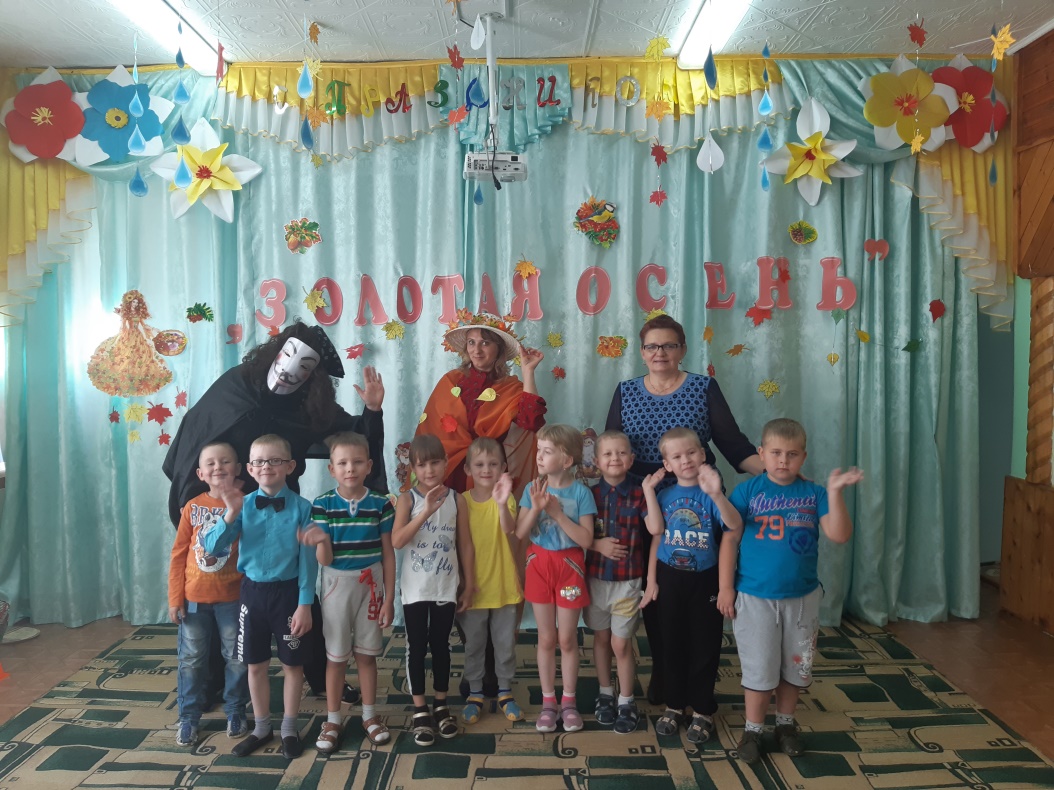 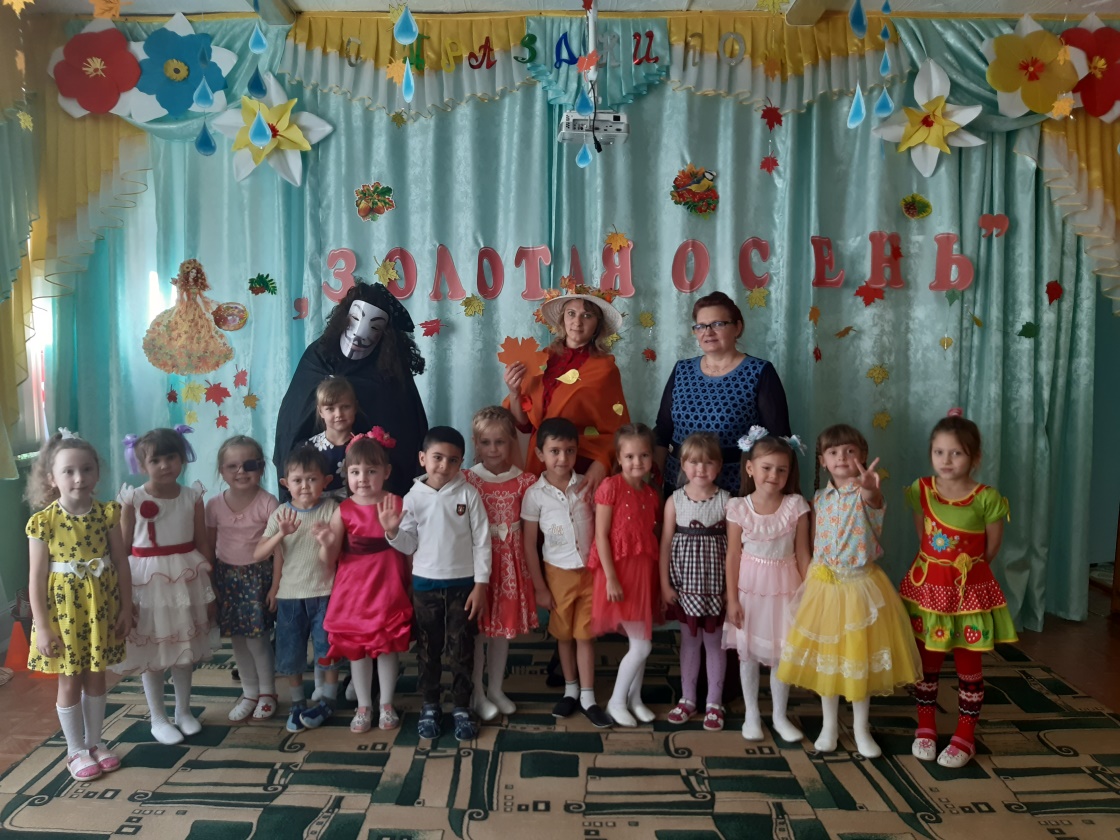 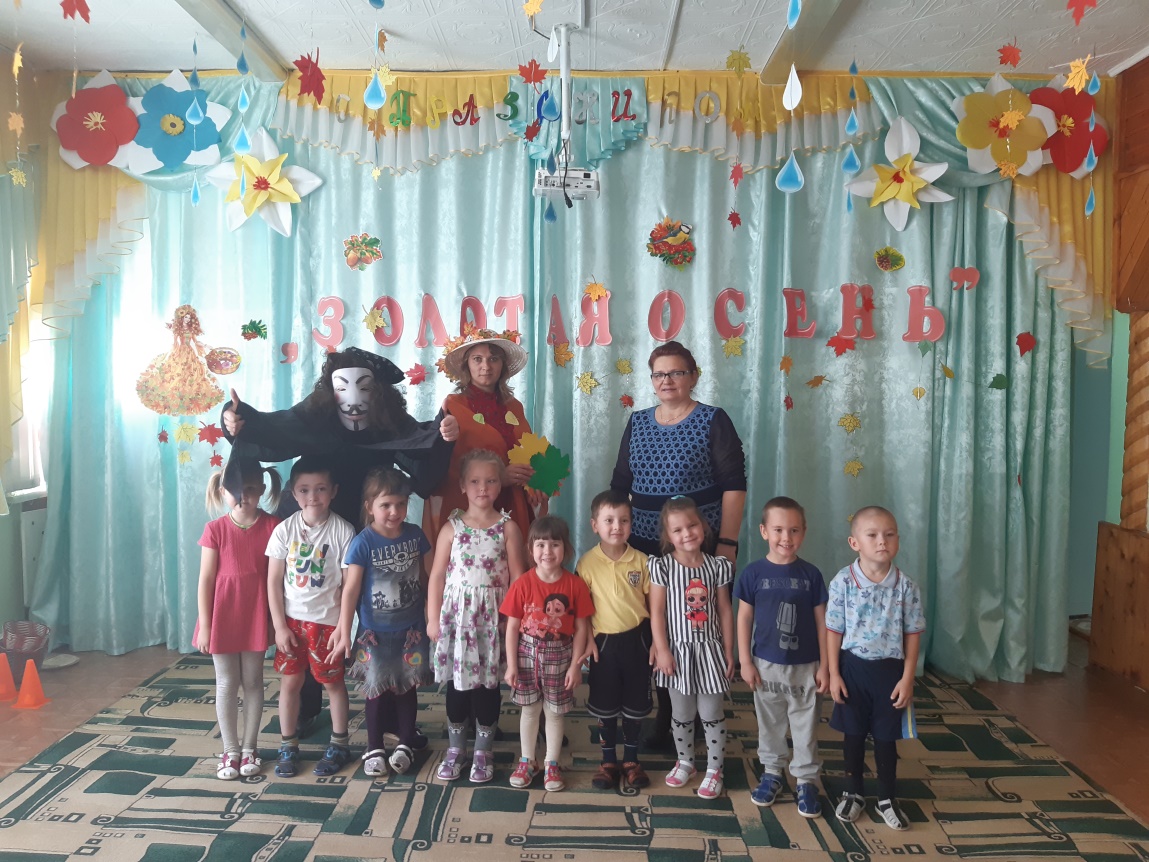 